Telefaks Haster            Til gjennomgang            Kommenter            Svar            Resirkuler Merknader: Velg denne teksten og slett den eller sett inn din egen. Velg Lagre som på Fil-menyen for å lagre endringene i denne malen for å bruke den senere. I boksen Lagre som type velger du Dokumentmal. Neste gang du vil bruke den, velger du Ny på Fil-menyen, og deretter dobbeltklikker du malen.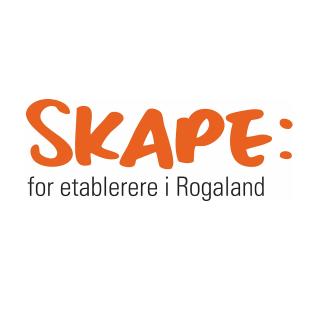 Til:Fra:Telefaks:Sider:Telefon:Dato:Re:kopi: